Интересная информация для тех, кто интересуется быстрым стартом бизнеса «под ключ»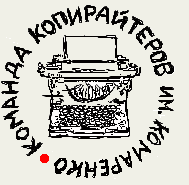 Решили начать новый бизнес? Уже знаете, сколько времени занимает регистрация, выбор помещения, его подготовка, разработка бизнес-плана, оформление необходимой документации? Совсем не знаете, с чего начать? Хотите доверить разработку бизнеса профессионалам? Планируете начать заниматься новым делом в кратчайшие сроки?Букмекер Бизнес – Ваши ставки на профессиональное начало бизнесаЕсли Вы хотите быстро и без лишних хлопот начать свой новый бизнес, то лучше доверить все этапы подготовки нового дела профессионалам, которыми и являются специалисты компании «Букмекер Бизнес».Мы предлагаем:Создание бизнеса «под ключ».Подготовку всех необходимых документов для регистрации.Разработка бизнес-плана.Представительство в полномочных инстанциях.Абонентское обслуживание бизнес-клиентов.Составление рекламы, проработку бренда.Получение необходимых документов для регистрации ИП, ООО, ОАО.Ускорение вписания дополнительных сведений в лицензию.Получение лицензии на различные виды бизнеса.Выбор помещения (юридического адреса) для бизнеса.Помощь в решении судебных споров.Выбор подрядчиков для выполнения ремонта в помещении при подготовке к новому бизнесу.Решение вопросов ареста имущества.Индивидуальные консультации по открытию и ведению бизнеса.Ночной дозор.Круглосуточную поддержку информации.Подготовка пакетов документов на любых этапах преобразования.Наши специалисты решат любые вопросы, связанные со стартом и ведением бизнеса, а также оформлением процедуры банкротства с максимальной выгодой для Вас. Мы готовы в любое время ответить на Ваши вопросы и решить задачи, связанные с началом бизнеса.Мы создаем бизнес:Под любую франшизу.Ресторанный, отельный, рекреативный.Кейтеринговый, клининговый,Любой сферы обслуживания и развлечений.Салонов сотовой связи.АЗС, ремонтных компаний.Сферы туризма.Салонов красоты, частных медицинских центров.Мы работаем с любой сферой бизнеса. Вы всегда можете перезвонить нашим консультантам по телефону 8(499)394-39-38, чтобы уточнить порядок и срок обслуживания.Реклама – важная часть Вашего продвиженияВсем своим клиентам «Букмекер Бизнес» предлагает также разработку бренда и рекламы, что является важным этапом вашего быстрого развития. При этом мы проводим анализ конкурентов, изучаем тенденции на рынке, создаем ваш позитивный имидж, проводим консультации по стратегии развития бизнеса, осуществляем круглосуточную поддержку наших клиентов. Если вы хотите быстро построить собственный бизнес, то важно найти неординарный вариант вашей презентации, и мы сделаем это для вас.Ночной дозор – постоянная поддержка Вашего бизнесаНаша компания предлагает новую услугу на рынке бизнес обслуживания, которая позволит:Выявить недостатки в работе персонала компании методом работы по принципу «тайного посетителя».Отследить эффективность и целесообразность работы сотрудников.Проверить качество работы с клиентами персонала Вашей компании.Проверить техническое состояние оборудования, простой которого по неисправности означает убытки для вашей компании.Всё это позволит гарантировать стабильное развитие бизнеса. А значит, ваша прибыль будет постоянно расти.Зачем заказывать бизнес обслуживание?Многие наши клиенты изначально задают вопрос: «Можно ли открыть бизнес самостоятельно?»Мы всегда честно и открыто отвечаем: «Да».Но в этом случае Вам придется:Тратить время на изучение юридической литературы по вопросу открытия бизнеса. Учитывая, что действующее законодательство постоянно изменяется, Вы можете выбрать устаревшие нормы закона. И всё придется начинать сначала. Готовы ли Вы на это?Тратить время на поиски помещения, подрядчиков для его ремонта. И тут важно не просто оценить варианты, но и реально выбрать лучшее. Есть ли у Вас на это время?Самостоятельно заполнять всю документацию без ошибок. Причем при неправильном заполнении хотя бы одно из пунктов Вам вернут документы на этапе их рассмотрения. Хотите ли Вы буквально «топтаться на месте», заполняя документацию снова и снова?Оперативно решать возникшие проблемы. Для этого требуются не только знания, но и практика. Есть ли она у Вас?Брать всю ответственность на себя. А в случае ошибок вы всё равно будете прибегать к услугам специалистов, тратя на это деньги. Готовы ли вы переплачивать?Наверняка, на большинство из приведенных вопросов Вы ответили «Нет», а значит, пришли к выводу:Начало бизнеса должен осуществлять профессионалВедь именно профессионал:Имеет необходимые профессиональные знания и практические навыки построения бизнеса «под ключ».Умеет быстро решать возникшие вопросы.Знает, как правильно разработать всю необходимую документацию, оформить ее, подать в исполнительные органы.Имеет широкую базу бизнес-помещений, которые сможет Вам предложить.Всегда берет на себя ответственность за результат.Обратившись к нам, Вы экономите:Время. Всю процедуру оформления бизнеса и поиска помещений (их подготовки) мы берем на себя, а значит, Вы занимаетесь более важными для себя вопросами. К тому же, всю работу мы выполняем в максимально короткие сроки.Деньги. Мы постараемся снизить Ваши расходы, просчитав альтернативные варианты. Вы сами принимаете решение, какой вариант Вам подходит, оценив предполагаемый бюджет в бизнес-плане.Нервы. Мы выполняем все этапы оформления бизнеса, а значит, Вам не о чем волноваться.Обратившись к нам, Вы получите комплексное обслуживание старта и развития Вашего бизнеса.Букмекер Бизнес – это ставка на Ваш успехНаш адрес:г.Москва, ул. Смирновская, д.25, к.2  оф.313Вы можете связаться с нами:По тел.  8(499)394-39-38  8(499)394-39-63    skype:  bookmbiz E-mail: manager@book-m.biz